Student Registration Form	Academic Year 2018-2019Α.  General Information of Student * (obligatory)3.  EN:  Permanent Address * (Home Country)Personal e-mail: 	         Β.  Personal Information of Student*3         Nationality:  	_____________________      (Please specify)C. INFORMATION of EducationGraduation Date (Day/Month/Year)  …. …./ …. …./ …. ….Grade Point Average …….., ……I have graduated from (University’s Name): …………………….Cyprus University of TechnologyAcademic Affairs and Student Welfare 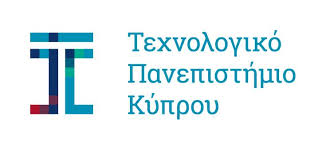 1* Personal ID Card Number or Passport Number* Personal ID Card Number or Passport Number2 *Please write your name in English: *Please write your name in English: *Please write your name in English: *Please write your name in English: *Please write your name in English: *Please write your name in English: *Please write your name in English: *Please write your name in English: *Please write your name in English: *Please write your name in English: *Please write your name in English: *Please write your name in English: *Please write your name in English: *Please write your name in English: *Please write your name in English:                 Surname                 Surname                         Name                         Name                         Name                  Father’s Name                  Father’s Name                  Father’s Name                  Father’s Name                  Father’s Name                  Father’s Name                  Father’s Name                  Father’s Name                  Father’s Name                  Father’s Name                  Father’s NameStreet and number :  Town / DistrictPostal Code :Country :   1Sex:  Male (Μ):Female (F):2Date of Birth//2Date of BirthDate/Month/Year// Student SignatureDayDayMonthMonthYearYearYearYear